The Title Author (s) nameAffilationCorresponding Author : e-mail addressIntroductionIraqi journal of natural sciences and nanotechnology. Iraqi journal of natural sciences and nanotechnology. Iraqi journal of natural sciences and nanotechnology. Iraqi journal of natural sciences and nanotechnology. Iraqi journal of natural sciences and nanotechnology. Iraqi journal of natural sciences and nanotechnology. Iraqi journal of natural sciences and nanotechnology. Iraqi journal of natural sciences and nanotechnology. Iraqi journal of natural sciences and nanotechnology. Iraqi journal of natural sciences and nanotechnology. Iraqi journal of natural sciences and nanotechnology. Iraqi journal of natural sciences and nanotechnology. Iraqi journal of natural sciences and nanotechnology. Iraqi journal of natural sciences and nanotechnology. Iraqi journal of natural sciences and nanotechnology. Iraqi journal of natural sciences and nanotechnology. Iraqi journal of natural sciences and nanotechnology. Iraqi journal of natural sciences and nanotechnology. Iraqi journal of natural sciences and nanotechnology. Iraqi journal of natural sciences and nanotechnology.Experimental procedureIraqi journal of natural sciences and nanotechnology. Iraqi journal of natural sciences and nanotechnology. Iraqi journal of natural sciences and nanotechnology. Iraqi journal of natural sciences and nanotechnology. Iraqi journal of natural sciences and nanotechnology. Iraqi journal of natural sciences and nanotechnology. Iraqi journal of natural sciences and nanotechnology. Iraqi journal of natural sciences and nanotechnology. Iraqi journal of natural sciences and nanotechnology. Iraqi journal of natural sciences and nanotechnology. Iraqi journal of natural sciences and nanotechnology. Iraqi journal of natural sciences and nanotechnology. Iraqi journal of natural sciences and nanotechnology. Iraqi journal of natural sciences and nanotechnology. Iraqi journal of natural sciences and nanotechnology. Iraqi journal of natural sciences and nanotechnology. Iraqi journal of natural sciences and nanotechnology. Iraqi journal of natural sciences and nanotechnology. Iraqi journal of natural sciences and nanotechnology. Iraqi journal of natural sciences and nanotechnology. Iraqi journal of natural sciences and nanotechnology. Iraqi journal of natural sciences and nanotechnology. Iraqi journal of natural sciences and nanotechnology. Iraqi journal of natural sciences and nanotechnology. Iraqi journal of natural sciences and nanotechnology. Iraqi journal of natural sciences and nanotechnology.Results and discussion:Iraqi journal of natural sciences and nanotechnology. Iraqi journal of natural sciences and nanotechnology. Iraqi journal of natural sciences and nanotechnology. Iraqi journal of natural sciences and nanotechnology. Iraqi journal of natural sciences and nanotechnology. Iraqi journal of natural sciences and nanotechnology. Iraqi journal of natural sciences and nanotechnology. Iraqi journal of natural sciences and nanotechnology. Iraqi journal of natural sciences and nanotechnology. Iraqi journal of natural sciences and nanotechnology. Iraqi journal of natural sciences and nanotechnology. Iraqi journal of natural sciences and nanotechnology. Iraqi journal of natural sciences and nanotechnology. Iraqi journal of natural sciences and nanotechnology. Iraqi journal of natural sciences and nanotechnology. Iraqi journal of natural sciences and nanotechnology. Iraqi journal of natural sciences and nanotechnology. Iraqi journal of natural sciences and nanotechnology. Iraqi journal of natural sciences and nanotechnology.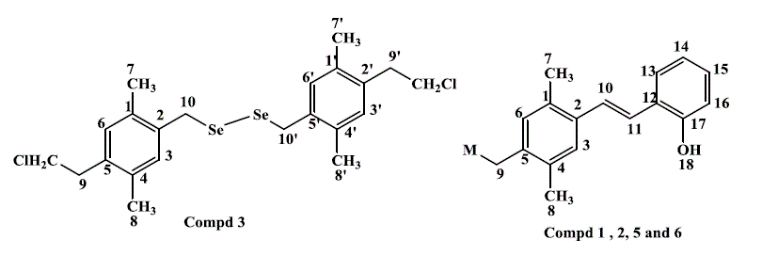 Table ((1-1) Iraqi journal of natural sciences and nanotechnology.Conclusion:Iraqi journal of natural sciences and nanotechnology. Iraqi journal of natural sciences and nanotechnology. Iraqi journal of natural sciences and nanotechnology. Iraqi journal of natural sciences and nanotechnology. Iraqi journal of natural sciences and nanotechnology. Iraqi journal of natural sciences and nanotechnology. Iraqi journal of natural sciences and nanotechnology. Iraqi journal of natural sciences and nanotechnology. Iraqi journal of natural sciences and nanotechnology. Iraqi journal of natural sciences and nanotechnology. Iraqi journal of natural sciences and nanotechnology. Iraqi journal of natural sciences and nanotechnology. Iraqi journal of natural sciences and nanotechnology. Iraqi journal of natural sciences and nanotechnology. Iraqi journal of natural sciences and nanotechnology. Iraqi journal of natural sciences and nanotechnology. Iraqi journal of natural sciences and nanotechnology. Iraqi journal of natural sciences and nanotechnology.Conflict of intterestAuthors should disclose in their manuscript any financial or other substantive conflict of interest that might have influenced the presented results or their interpretation.References[1]	C. P. Prabhu, P. P. Phadnis, A. P. Wadawale, K. I. Priyadarsini, and V. K. Jain, “Synthesis, characterization, structures and antioxidant activity of nicotinoyl based organoselenium compounds,” J. Organomet. Chem., vol. 713, pp. 42–50, 2012.[2]	M. H. Harun, E. Saion, A. Kassim, M. Y. Hussain, I. S. Mustafa, and M. A. A. Omer, “Temperature dependence of AC electrical conductivity of PVA-PPy-FeCl3 composite polymer films, Iskandar Shahrim Mustafa2 and Muhd Ahmad Ali Omer2,” Malaysian Polym. J., vol. 3, no. 2, pp. 24–31, 2008.[3]	K. A. R. AliAl-Assadi, H. F. Al-Luaibi, and S. S. Al Luaibi, “Electrical conductivity study of starch grafting with Poly2-ChloroAnline and 3-Chloro-2-methyl Aniline,” in Journal of Physics: Conference Series, 2019, vol. 1294, no. 5, p. 52053.Keywords:Natural sciences ;Nanotechnology;AbstractIraqi journal of natural sciences and nanotechnology. Iraqi journal of natural sciences and nanotechnology. Iraqi journal of natural sciences and nanotechnology. Iraqi journal of natural sciences and nanotechnology. Iraqi journal of natural sciences and nanotechnology. Iraqi journal of natural sciences and nanotechnology. Iraqi journal of natural sciences and nanotechnology. Iraqi journal of natural sciences and nanotechnology. Iraqi journal of natural sciences and nanotechnology. Iraqi journal of natural sciences and nanotechnology. Iraqi journal of natural sciences and nanotechnology. Iraqi journal of natural sciences and nanotechnology. Iraqi journal of natural sciences and nanotechnology. Iraqi journal of natural sciences and nanotechnology. Iraqi journal of natural sciences and nanotechnology. Iraqi journal of natural sciences and nanotechnology. Iraqi journal of natural sciences and nanotechnology. Iraqi journal of natural sciences and nanotechnology. Iraqi journal of natural sciences and nanotechnology. Iraqi journal of natural sciences and nanotechnology. Iraqi journal of natural sciences and nanotechnology. Iraqi journal of natural sciences and nanotechnology. Iraqi journal of natural sciences and nanotechnology.Conc.Iraqi journal of natural sciences and nanotechnology.Iraqi journal of natural sciences and nanotechnology.Iraqi journal of natural sciences and nanotechnology.Iraqi journal of natural sciences and nanotechnology.Iraqi journal of natural sciences and nanotechnology.Iraqi journal of natural sciences and nanotechnology.Iraqi journal of natural sciences and nanotechnology.Iraqi journal of natural sciences and nanotechnology.Iraqi journal of natural sciences and nanotechnology.Iraqi journal of natural sciences and nanotechnology.Iraqi journal of natural sciences and nanotechnology.Iraqi journal of natural sciences and nanotechnology.Iraqi journal of natural sciences and nanotechnology.Iraqi journal of natural sciences and nanotechnology.Conc.